                                                                                   ПРОЄКТ Анна  ІЛЬЇНА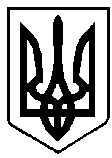 ВАРАСЬКА МІСЬКА РАДАВИКОНАВЧИЙ КОМІТЕТВАРАСЬКОЇ МІСЬКОЇ РАДИ                      Р І Ш Е Н Н Я     16 серпня  2022  року	                                           		№ 266-ПРВ-22-7401Про затвердження висновкупро доцільність усиновлення тавідповідності його інтересам дітей: ---, ---, дітей другого з подружжя ---Розглянувши заяву та надані документи громадянина ---, --- року народження, який  зареєстрований та проживає за адресою: ---, про надання висновку про доцільність усиновлення та відповідність його інтересам дітей: ---, --- року народження, ---, --- року народження, які зареєстровані за адресою: ---, фактично проживають за адресою: ---, дітей другого з подружжя, ---, --- року народження, яка   зареєстрована   за   адресою:   ---, фактично проживає за адресою: ---, керуючись статтями 207, 208, 211, пунктом 2 частини 1 статті  213, частиною 4 статті 218 Сімейного кодексу України, підпунктом 4 пункту б частини 1 статті 34,  Закону України «Про місцеве самоврядування в Україні», Порядком провадження діяльності з усиновлення та здійснення нагляду за дотриманням прав усиновлених дітей, затвердженим постановою Кабінету Міністрів України від 08 жовтня 2008 року № 905, захищаючи інтереси  дітей, виконавчий комітет Вараської міської ради      В И Р І Ш И В:1. Затвердити висновок про доцільність усиновлення та відповідність його інтересам дітей: ---, --- року народження, ---, ---- року народження,   дітей другого з подружжя --- (додається).2. Контроль за виконанням  рішення  покласти на   заступника міського голови  з питань діяльності виконавчих органів ради  Р.Хондоку.Міський голова                                                                        Олександр МЕНЗУЛ